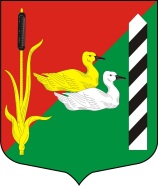 МЕСТНАЯ АДМИНИСТРАЦИЯ ВНУТРИГОРОДСКОГО МУНИЦИПАЛЬНОГО ОБРАЗОВАНИЯСАНКТ-ПЕТЕРБУРГАМУНИЦИПАЛЬНЫЙ ОКРУГ КРАСНЕНЬКАЯ РЕЧКАПОСТАНОВЛЕНИЕОб утверждении Правилопределения требований к закупаемыммуниципальными органами  внутригородского муниципальногообразования Санкт-Петербурга муниципальный округ Красненькая речка, и подведомственными ей муниципальными казенными и муниципальными бюджетными учреждениями отдельным видам товаров, работ, услуг (в том числе предельных цен товаров, работ, услуг)     В соответствии с пунктом 4 статьи 19 Федерального закона от 05.04.2013 № 44-ФЗ «О контрактной системе в сфере закупок товаров, работ, услуг для обеспечения государственных и муниципальных нужд», постановлением Правительства Российской Федерации от 02.09.2015       № 926 «Об утверждении Общих правил определения требований к закупаемым заказчиками отдельным видам товаров, работ, услуг (в том числе предельных цен товаров, работ, услуг)»,  Местная администрация ПОСТАНОВЛЯЕТ:1. Утвердить Правила определения требований к закупаемым муниципальными органами  внутригородского муниципального образования Санкт-Петербурга муниципальный округ Красненькая речка и подведомственными ей казенными и бюджетными учреждениями отдельным видам товаров, работ, услуг (в том числе предельные цены товаров, работ, услуг) согласно приложению.2. Настоящее постановление вступает в силу со дня его принятия и подлежит размещению на официальном сайте муниципального образования Красненькая речка.3. Контроль за исполнением настоящего постановления оставляю за собой.Глава местной администрациивнутригородского муниципальногообразования Санкт-Петербургамуниципальный округ Красненькая речка                                                           А.В. СарматицкийПриложение 
к Постановлению местной администрации
внутригородского муниципального образованияСанкт-Петербурга 
муниципальный округ Красненькая речка
от 29.03. 2017г. № 9ПРАВИЛАопределения требований к закупаемым муниципальными органами внутригородского муниципального образования Санкт-Петербурга муниципальный округ Красненькая речка и подведомственными им казенными  и бюджетными учреждениями отдельным видам товаров, работ, услуг (в том числе предельных цен товаров, работ, услуг)1. Настоящие Правила устанавливают порядок определения требований к закупаемым муниципальными органами внутригородского муниципального образования Санкт-Петербурга муниципальный округ Красненькая речка (далее – муниципальное образование Красненькая речка) и подведомственными им казенными и бюджетными учреждениями отдельным видам товаров, работ, услуг (в том числе предельных цен товаров, работ, услуг) (далее – Правила).2. Правовые акты муниципальных органов муниципального образования Красненькая речка, утверждающие требования к закупаемым муниципальными органами муниципального образования Красненькая речка и подведомственными им казенными и бюджетными учреждениями отдельным видам товаров, работ, услуг (в том числе предельные цены товаров, работ, услуг), принимаются  ежегодно до 1 ноября текущего финансового года в форме перечня отдельных видов товаров, работ, услуг, в отношении которых устанавливаются потребительские свойства (в том числе характеристики качества) и иные характеристики, имеющие влияние на цену отдельных видов товаров, работ, услуг (далее - ведомственный перечень), в соответствии с настоящими Правилами.3. Примерная форма ведомственного перечня приведена в приложении № 1 к настоящим Правилам. Ведомственный перечень составляется на основании обязательного перечня отдельных видов товаров, работ, услуг, в отношении которых определяются требования к их потребительским свойствам (в том числе к характеристикам качества) и иным характеристикам (в том числе предельные цены товаров, работ, услуг), предусмотренного приложением № 2 к настоящим Правилам (далее - обязательный перечень).4. Муниципальные органы муниципального образования Красненькая речка в отношении отдельных видов товаров, работ, услуг, включенных в обязательный перечень, в ведомственном перечне определяют их потребительские свойства (в том числе характеристики качества) и иные характеристики (в том числе предельные цены указанных товаров, работ, услуг), а также значения таких характеристик, если указанные свойства и характеристики (их значения) (в том числе предельные цены указанных товаров, работ, услуг) не определены в обязательном перечне.5. Отдельные виды товаров, работ, услуг, не включенные в обязательный перечень, подлежат включению в ведомственный перечень при условии, если:5.1. Доля оплаты по отдельному виду товаров, работ, услуг для обеспечения муниципальных нужд за отчетный финансовый год (в соответствии с графиками платежей) по контрактам, информация о которых включена в реестр контрактов, заключенных заказчиками, и реестр контрактов, содержащих сведения, составляющие государственную тайну, муниципальным органом муниципального образования Красненькая речка и подведомственными им казенными и бюджетными учреждениями  в общем объеме оплаты по контрактам, включенным в указанные реестры (по графикам платежей), заключенным соответствующими муниципальным органом муниципального образования Красненькая речка и подведомственными им казенными и бюджетными учреждениями превышает сорок процентов.5.2. Доля контрактов на закупку отдельных видов товаров, работ, услуг муниципальных органов муниципального образования Красненькая речка и подведомственных им казенных и бюджетных учреждений для обеспечения муниципальных нужд, заключенных в отчетном финансовом году, в общем количестве контрактов на приобретение товаров, работ, услуг, заключаемых соответствующими муниципальными органами муниципального образования Красненькая речка и подведомственными им казенными и бюджетными учреждениями, заключенных в отчетном финансовом году превышает двадцать процентов.6. Муниципальные органы муниципального образования Красненькая речка при формировании ведомственного перечня вправе включить в него дополнительно: 6.1. Отдельные виды товаров, работ, услуг, не указанные в обязательном перечне 
и не соответствующие критериям, указанным в пункте 5 настоящих Правил.6.2. Характеристики товаров, работ, услуг, не включенные в обязательный перечень и не приводящие к необоснованным ограничениям количества участников закупки.6.3. Значения количественных и (или) качественных показателей характеристик (свойств) товаров, работ, услуг, которые отличаются от значений, предусмотренных обязательным перечнем, в случае, если выполнение задач, возложенных на муниципальный орган муниципального образования Красненькая речка, невозможно с использованием значений характеристик обязательного перечня и требует установления иных значений количественных и (или) качественных показателей характеристик (свойств) товаров, работ, услуг. При этом такие значения должны быть обоснованы, в том числе с учетом функционального назначения товара, под которыми для целей настоящих Правил понимается цель и условия использования (применения) товара, позволяющие товару выполнять свое основное назначение, вспомогательные функции или определяющие универсальность применения товара (выполнение соответствующих функций, работ, оказание соответствующих услуг, территориальные, климатические факторы и т.д.).7. В отношении каждого отдельного вида товаров, работ, услуг, включаемого в ведомственный перечень, муниципальными органами определяется одна или несколько следующих характеристик:7.1. Потребительские свойства (в том числе характеристики качества и иные характеристики).7.2. Иные характеристики (свойства), не являющиеся потребительскими свойствами.7.3. Предельные цены товаров, работ, услуг.8. Внесение изменений в ведомственный перечень осуществляется путем принятия руководителем муниципального органа муниципального образования Красненькая речка соответствующего правового акта.9. Значения потребительских свойств и иных характеристик (в том числе предельные цены) отдельных видов товаров, работ, услуг, включенных в ведомственный перечень, устанавливаются с учетом категорий и (или) групп должностей работников муниципальных органов муниципального образования Красненькая речка и подведомственных им казенных и бюджетных учреждений, если затраты на их приобретение в соответствии с правилами определения нормативных затрат на обеспечение функций муниципальных органов муниципального образования Красненькая речка (включая подведомственные им казенные учреждения), утвержденными местной администрацией муниципального образования Красненькая речка, определяются с учетом категорий и (или) групп должностей работников.10. Дополнительно включаемые в ведомственный перечень отдельные виды товаров, работ, услуг, не включенные в обязательный перечень, должны отличаться от указанных в обязательном перечне отдельных видов товаров, работ, услуг кодом товара, работы, услуги в соответствии с Общероссийским классификатором продукции по видам экономической деятельности.29.03.2017     Санкт-Петербург                         № 9